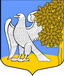 ЛЕНИНГРАДСКАЯ ОБЛАСТЬЛУЖСКИЙ МУНИЦИПАЛЬНЫЙ РАЙОНАДМИНИСТРАЦИЯРЕТЮНСКОГО СЕЛЬСКОГО ПОСЕЛЕНИЯПОСТАНОВЛЕНИЕОт 28 июня  2021 года                         № 190Об утверждении Порядка проведения рейдовых мероприятий   по  соблюдению  правил  охраны жизни      людей         на        водных      объектах Ретюнского  сельского поселения   Лужскогомуниципального района Ленинградской областиВ целях исполнения полномочий по осуществлению мероприятий по обеспечению безопасности людей на водных объектах, охране их жизни и здоровья, проведения профилактических мероприятий по обеспечению безопасности населения в местах массового отдыха на водных объектах, во исполнение п. 26 ч. 1, ч. 3 ст. 14 Федерального закона  от 06.10.2003 № 131-ФЗ «Об общих принципах организации местного самоуправления в Российской Федерации»  и ст. 1 Закона Ленинградской области от 10.07.2014 № 48-оз «Об отдельных вопросах местного значения сельских поселений Ленинградской области»,  Федерального закона «Водный кодекс РФ»  от 03.06.2006 № 74-ФЗ, Правил охраны жизни людей на водных объектах Ленинградской области, утвержденных Постановлением Правительства Ленинградской области от 29.12.2007 № 352, Устава Ретюнского сельского поселения Лужского муниципального района Ленинградской области, администрация Ретюнского сельского поселения Лужского муниципального района Ленинградской областиПОСТАНОВЛЯЕТ:Утвердить прилагаемый Порядок проведения рейдовых мероприятий по соблюдению правил охраны жизни людей на водных объектах Ретюнского сельского поселения Лужского муниципального района Ленинградской области.Контроль за выполнением настоящего постановления возложить на заместителя главы администрации Степанова Николая Викторовича. Настоящее постановление вступает в силу со дня его официального опубликования. Опубликовать постановление в газете «Лужская правда» и разместить на официальном сайте администрации Ретюнского сельского поселения. И.о. главы администрацииРетюнского сельского поселения			                         С.С. Дрягина				УТВЕРЖДЕН                                                    постановлением администрацииРетюнского сельского поселения						Лужского муниципального района						Ленинградской области  от «28»   июня  2021 года №  190ПОРЯДОК проведения рейдовых мероприятий по соблюдению правил охраны жизни людей на водных объектах Ретюнского сельского поселения Лужского муниципального района Ленинградской области1. Общие положения1.1. Настоящий Порядок определяет организацию подготовки и проведения рейдовых мероприятий по соблюдению правил охраны жизни людей на водных объектах.1.2. Использование водных объектов для рекреационных целей (отдыха, туризма, спорта) осуществляется с учетом правил использования водных объектов для личных и бытовых нужд, устанавливаемых администрациями муниципальных районов (городского округа) Ленинградской области на основании договора водопользования или решения о предоставлении водного объекта в пользование в случаях, установленных законодательством.1.3. Места для организации пляжей и других рекреационных целей на водном объекте устанавливаются органами местного самоуправления по согласованию со специально уполномоченными федеральными органами исполнительной власти в соответствии с действующим законодательством.1.4. Водопользователи, осуществляющие пользование водным объектом или его частью в рекреационных целях, несут ответственность за безопасность людей на водном объекте или его части в соответствии с действующим законодательством.1.5. Водопользователи, допустившие нарушение настоящих Правил, несут гражданско-правовую и административную ответственность.1.6. Ограничение, приостановление или запрещение использования водных объектов для купания, массового отдыха, плавания на маломерных судах или других рекреационных целей осуществляются в случаях и в порядке, установленных действующим законодательством, с обязательным извещением населения через средства массовой информации, с помощью специальных информационных знаков или иными способами.1.7. При предоставлении земельного участка для размещения пляжа и заключении договоров водопользования в отношении водных объектов, на которых расположены пляжи, переправы или наплавные мосты, учитываются условия и требования к обеспечению экологической безопасности и безопасности людей на водных объектах.Проведение рейдовых мероприятий по соблюдению правил охраны людей на водных объектах осуществляется в целях:1.2.1. Исполнения полномочий по осуществлению мероприятий по обеспечению безопасности людей на водных объектах, охране их жизни и здоровья;1.2.2. Проведения профилактических мероприятий по обеспечению безопасности населения в местах массового отдыха на водных объектах (в том числе на не оборудованных пляжах, местах подледного лова рыбы и т.д.).1.3. Администрация Ретюнского сельского поселения Лужского муниципального района Ленинградской области при планировании и проведении рейдовых мероприятий по соблюдению правил охраны жизни людей на водных объектах руководствуется  Постановлением Правительства Ленинградской области от 29.12.2007 № 352  и настоящим Порядком.1.4 Настоящий Порядок устанавливает:порядок оформления заданий на проведение плановых (внеплановых)  рейдовых мероприятий по соблюдению правил охраны жизни людей на водных объектах (далее – рейдовых мероприятий);содержание заданий на проведение рейдовых мероприятий;порядок оформления результатов рейдовых мероприятий.1.5. Рейдовые мероприятия проводятся комиссионно, с участием должностных лиц, уполномоченных составлять протоколы об административных правонарушениях по ст.  2.10, 2.10-1, 2.10-2, 2.10-3 Областного закона Ленинградской области  от 02.07.2003 № 47-оз «Об административных правонарушениях», а также специалиста администрации поселения, ответственного за работу с населением в сфере охраны жизни и здоровья людей на водных объектах, представителей (по согласованию) отдела МВД России по Лужскому району Ленинградской области,  Территориального отдела Управления Федеральной службы по надзору в сфере защиты прав потребителей и благополучия человека в Гатчинском и Лужском районах Ленинградской области.Проведение рейдовых мероприятий осуществляется на основании задания на проведение этих мероприятий.Плановыми рейдовыми мероприятиями считаются рейдовые мероприятия, проводящиеся в соответствии с ежегодным, утверждаемым Графиком проведения рейдовых мероприятий по соблюдению правил охраны жизни людей на водных объектах Ретюнского сельского поселения Лужского муниципального района Ленинградской области (далее — График проведения рейдовых мероприятий). Форма графика проведения рейдовых мероприятий приводится в приложении 4 к настоящему Порядку.Внеплановые рейдовые мероприятия — мероприятия, сроки проведения (место проведения) которых не совпадают с Графиком проведения рейдовых мероприятий. Внеплановые мероприятия выполняются по заданию главы администрации поселения, с указанием причин (ы) или неотложности их проведения. К внеплановым рейдовым мероприятиям также относятся повторные рейдовые мероприятия. Рейдовые мероприятия, предусмотренные настоящим Порядком, проводятся в отношении водных объектов, расположенных на территории  населенных пунктов Ретюнского сельского поселения Лужского муниципального района Ленинградской области.1.10. Предметом рейдовых мероприятий является выявление готовящихся нарушений или наличие признаков нарушений правил охраны жизни людей на водных объектах в Ленинградской области.1.11. Срок проведения рейдового мероприятия устанавливается заданием на его проведение.1.12. В ходе проведения рейдового мероприятия выполняются:внешний визуальный осмотр водных объектов, сооружений на них;визуальный осмотр (обследование) территорий;фиксация результатов осмотра (обследования), в том числе с применением технических средств;анализ информации о деятельности либо действиях юридических лиц, индивидуальных предпринимателей и физических лиц, получение сведений, в том числе посредством использования федеральных государственных информационных систем;оформление результатов рейдового мероприятия (составление акта).2. Оформление заданий на проведение рейдовых мероприятий.2.1. Задание на проведение рейдовых мероприятий (приложение 1 к настоящему Порядку), должно содержать следующую информацию:1) номер регистрации в журнале учета заданий;2) наименование органа местного самоуправления;3) фамилии, имена, отчества (при наличии), должности должностных лиц, уполномоченных на проведение рейдовых мероприятий и получивших настоящее задание;4) основания проведения рейдового мероприятия, по соблюдению  правил охраны жизни людей на водных объектах;5) место (территория) проведения рейдового мероприятия;6) цель проведения рейдового мероприятия;7) сроки проведения рейдового мероприятия;8) даты начала и окончания проведения рейдового мероприятия.2.2. Задания на проведение рейдовых мероприятий подписываются главой администрации Ретюнского сельского поселения Лужского муниципального района Ленинградской области и заверяются печатью. При проведении рейдовых мероприятий комиссией в задании первым указывается должностное администрации поселения, возглавляющее комиссию.2.3. Задания на проведение рейдовых мероприятий и акты проведения рейдовых мероприятий подлежат регистрации в журнале учета заданий на проведение рейдовых мероприятий (приложении 2 к настоящему Порядку) в течение трех рабочих дней.3. Порядок оформления результатов рейдовых мероприятий3.1. По результатам рейдовых мероприятий должностными лицами, проводящими рейдовые мероприятия, составляется акт проведения рейдового мероприятия (далее — Акт, приложение 3 к настоящему Порядку) в двух экземплярах на бумажном носителе.3.2. В Акте указываются:1) дата, время и место составления;2) наименование органа местного самоуправления;3) дата и номер задания главы администрации Ретюнского сельского поселения Лужского муниципального района Ленинградской области на проведение рейдового мероприятия;4) фамилия, имя, отчество (при наличии) и должность лица, осуществившего рейдовое мероприятие, лиц, участвовавших и привлеченных к рейдовому мероприятию;5) краткая характеристика осматриваемой территории с указанием ее местоположения;6) дата, время, продолжительность и место (территория) проведения рейдового мероприятия;7) сведения о результатах проведения рейдового мероприятия, в том числе о выявленных признаках нарушения требований правил охраны жизни людей на водных объектах;8) сведения о лицах, допустивших нарушения, в случае их установления;9) информация об использовании технических средств фиксации хода и результатов рейдового мероприятия, с обязательным указанием модели применяемых технических средств;10) сведения о приложениях к Акту (фототаблицы, видеоматериалы и другие материалы), полученные при проведении рейдового мероприятия;11) подписи должностных лиц, проводивших рейдовое мероприятие (заверяются печатями);12) подписи лиц, участвовавших и привлеченных к участию в рейдовом мероприятии.3.3. Акт составляется не позднее трех рабочих дней после завершения рейдового мероприятия.3.4. Номер Акта должен соответствовать номеру задания на проведение рейдовых мероприятий и порядковому номеру записи в журнале по учету заданий на проведение рейдовых мероприятий.3.5. В случае отсутствия нарушения требований правил охраны жизни людей на водных объектах составляется акт рейдового мероприятия с указанием на отсутствие нарушений.В случае выявления нарушений требований правил охраны жизни людей на водных объектах составляется протокол об административном правонарушении и направляется в административную комиссию администрации Лужского муниципального района Ленинградской области для принятия мер в соответствии с действующим законодательством.Приложение  1к Порядку проведения рейдовыхмероприятий по соблюдению правилохраны жизни людей на водных объектахРетюнского сельского поселения Лужского муниципального района Ленинградской области____________________________________________________________________________________________              (наименование органа местного самоуправления)___________________________________________________________________________________________адрес места нахождения )Заданиена проведение рейдового мероприятияпо соблюдению правил охраны жизни людей на водных объектахот "__" _______ ____ г. N ____1.  Назначить  лицами, уполномоченными на проведение  рейдового мероприятия: _____________________________________________________________________________________________                                    (фамилия, имя, отчество (при наличии),_____________________________________________________________________________________     должности лиц, уполномоченных на проведение _____________________________________________________________________________________рейдового мероприятия и получивших настоящее задание)2. Основания проведения рейдового мероприятия: __________________________________________3.  Место  (территория)проведения рейдового мероприятия:______________________________________________________________________________________________________________________________4. Цель проведения рейдового мероприятия: __________________________________________________________________________________________________________________________________________5. Срок проведения рейдового мероприятия: _______________________________________________                                                                                              (количество рабочих дней)Дата начала проведения рейдового мероприятия «____» ___________ 20__ г.Дата окончания проведения рейдового мероприятия «____» _________ 20__ г.Задание утверждаю:____________________________                    _____________                             _________________           (должность)                                                     (подпись)                                 (Фамилия, инициалы)                                                                    М.П.Приложение  2к Порядку проведения рейдовыхмероприятий по соблюдению правилохраны жизни людей на водных объектахРетюнского сельского поселенияЛужского муниципального районаЛенинградской области___________________________________________________________(наименование органа местного самоуправления)___________________________________________________________(адрес места нахождения )ЖУРНАЛрегистрации рейдовых мероприятийпо соблюдению правил охраны жизни людей на водных объектахНачат: "__" ________ 20__ г.Окончен: "__" _______ 20__ г.На ___ листах.Приложение  3к Порядку проведения рейдовыхмероприятий по соблюдению правилохраны жизни людей на водных объектахРетюнского сельского поселенияЛужского муниципального районаЛенинградской области ___________________________________________________________(наименование органа местного самоуправления)___________________________________________________________(адрес места нахождения )Актрейдового мероприятия, по соблюдению правил охраны жизни людей на водных объектахк заданию  от «_____» __________  20 ____ г.  № ______«____» __________ 20__ г.                                                                                            ______________________  (дата составления)                                                                                                          (место составления)Рейдовое мероприятие начато  «____» _________ 20__ г. в «___» час. «___» мин.Рейдовое мероприятие окончено «____» ________ 20___г. в «___» час. «___» мин.    На основании задания от «_____» __________  20__ г. N ____________________________________________________________________________________________________       (фамилии, имена, отчества (при наличии), должности лиц,___________________________________________________________________________________________          составивших акт рейдового мероприятия)    В  присутствии  иных  представителей  органов  государственной  власти, органов    местного   самоуправления,   правоохранительных   органов   (при привлечении к мероприятию данных органов):1. __________________________________________________________________________________________                             (Ф.И.О., должность)2. __________________________________________________________________________________________                             (Ф.И.О., должность)    Проведено рейдовое мероприятие по   соблюдению правил охраны жизни людей на водных объектах. _______________________________________________________________________________________________________________________________________________________________________________________                 (характеристика, местоположение, водного объекта)(наименование собственника водного объекта)____________________________________________________________________________________________   Мероприятия,   проводимые   в   ходе   планового  (рейдового)  осмотра, обследования территории: ____________________________________________________________________________________________(фото- и видеосъемка)Метеорологические условия _____________________________________________                                   (ясно, пасмурно, снег, дождь и иные___________________________________________________________________________                                        метеорологические условия)    Обстоятельства,  установленные  в  ходе  рейдового мероприятия,  в  том  числе  сведения  о выявленных нарушениях требований Правил охраны людей на водных объектах, а также сведения о лицах, допустивших нарушение установленных требований: ___________________________________________________________________________________________________________________________________________________________________________________________________________________________________________________________________________________________________________________________________________________________________________________________________________________________________________________________________________________________________________________________________________________________________________________________________________________________________                  К акту осмотра территории прилагаются:    От  участников  рейдового мероприятия поступили (не поступили) заявления (в случае поступления - их  содержание):_________________________________________________________________________________________________________________________________________________________________________________________________________________________________________________________________________________    Подписи  лиц, участвовавших в рейдовом мероприятии:1. _________________________________________________________________________________________          (Ф.И.О.)                (подпись)                   (дата)2. _________________________________________________________________________________________          (Ф.И.О.)                (подпись)                   (дата)Должностное лицо, составившее акт:___________________________                                 _______________    (фамилия, инициалы)                                                     (подпись)Приложениек Акту рейдового мероприятияпо соблюдению правил охраны жизни людей на водных объектах               ___________________________________________________________(наименование органа местного самоуправления)___________________________________________________________(адрес места нахождения )ПЛАН-СХЕМАк акту рейдового мероприятияпо заданию    от «____» ___________ 20 ____ г.           № _____________________________                                                                                                ______________________  (дата составления)                                                                                                               (место составления)____________________________________________________________________________________________                  (фамилия, имя, отчество (при наличии),____________________________________________________________________________________________                 должность лица, составившего план-схему)    Краткая характеристика, местоположение, дата и время составления ______________________________________________________________________________________________________________________________________________________________________________________________________________________________________________________________________________________________________________________________________________________________________________________________________________________________________                                                                                                      ________________  (фамилия, инициалы)                                                                                                                    (подпись)Приложениек Акту рейдового мероприятияпо соблюдению правил охраны жизни людей на водных объектах___________________________________________________________(наименование органа местного самоуправления)___________________________________________________________(адрес места нахождения )ФОТОТАБЛИЦАк акту рейдового мероприятия                 по заданию от «______» ___________ 20 ____ г. N ___________________________                                                                                         ______________________     (дата составления)                                                                                                          (место составления)__________________________________________________________________________________________          (фамилия, имя, отчество (при наличии), должность лица,__________________________________________________________________________________________                         составившего фототаблицу)    Краткая характеристика, местоположение, дата и время съемки ________________________________________________________________________________________________________________________________________________________________________________________________________________________________________________________________________________________________________________________________________________________________________________________________________________________________                                                                                   ________________  (фамилия, инициалы)                                                                                               (подпись)Приложение  4к Порядку проведения рейдовыхмероприятий по соблюдению правилохраны жизни людей на водных объектахРетюнского сельского поселенияЛужского муниципального районаЛенинградской областиГрафикпроведения рейдовых мероприятий по соблюдению правилохраны жизни людей на водных объектахРетюнского сельского поселения Лужского муниципального районаЛенинградской областив 20__ году _______________________           ____________             _____________________(должность д/л разраб. График)                                 (подпись)                                      (И.О.Фамилия)                       Администрация Ретюнского сельского поселения Лужского муниципального района сообщает, что по результатам рассмотрения модельного НПА, администрацией Ретюнского сельского поселения принято постановление № 190 от 28.006.2021г «Об утверждении Порядка проведения рейдовых  мероприятий   по  соблюдению  правил  охраны жизни   людей   на   водных   объектах  Ретюнского  сельского поселения   Лужского муниципального района Ленинградской области».Приложение: Постановление  № 190 от 28.06.2021г.И.о. главы администрацииРетюнского сельского поселения                                                 С.С. ДрягинаN п/пДатаМесто(территория) проведения рейдового мероприятияСроки выпол-нения заданияФ.И.О. должностных лиц, задействованных в рейдовом мероприятииN, дата составле-ния акта проведения рейдовогомероприятияРезультат проведения рейдового мероприятия1234567N п/пНаименование приложения (фототаблица, план-схема, иные приложения)Место для план-схемы с указанием условных обозначений(при их наличии)Место для фотоизображенияУТВЕРЖДАЮ______________________________(наименование должности руководителя)______________ _______________       (подпись)               (И.О. Фамилия)«_____»________________ 20____ г.№п/пМестонахождениеводных объектовСроки проведения рейдового мероприятияСроки проведения рейдового мероприятияСроки проведения рейдового мероприятияСроки проведения рейдового мероприятияСроки проведения рейдового мероприятияСроки проведения рейдового мероприятияСроки проведения рейдового мероприятияСроки проведения рейдового мероприятияСроки проведения рейдового мероприятияСроки проведения рейдового мероприятияСроки проведения рейдового мероприятияСроки проведения рейдового мероприятия№п/пМестонахождениеводных объектовянварьфев-ральмартапрельмайиюньиюльав-густсен-тябрьоктябрьноябрьдекабрь1234567891011121314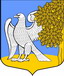 Российская ФедерацияАдминистрацияРетюнского сельского поселенияЛужского муниципального районаЛенинградской областид. Ретюнь, д.13, Лужский район Ленинградская область, 188285,тел./факс (81372) 5-34-30e-mail: Rеtyunskoe-sp@mail.ruhttp://www.ретюнь.рф_____________________№ 949На №________________ от 28.06.2021Российская ФедерацияАдминистрацияРетюнского сельского поселенияЛужского муниципального районаЛенинградской областид. Ретюнь, д.13, Лужский район Ленинградская область, 188285,тел./факс (81372) 5-34-30e-mail: Rеtyunskoe-sp@mail.ruhttp://www.ретюнь.рф_____________________№ 949На №________________ от 28.06.2021Лужская городская прокуратура